Effect of pH on Hatching Success and Larval Survival of African Catfish(Clarias gariepinus)Ariole Caroline Nchedo, Okpokwasili Gideon ChijiokeDepartment of Microbiology, University of Port Harcourt, P.M.B 5323, Port Harcourt, Nigeria.cnariole@yahoo.comAbstract: A study was carried out to determine the effect of pH on hatching success and larval survival of Clarias gariepinus which is the dominant fresh water fish produced in Nigeria. The incubation time, hatching rate and larval survival of Clarias gariepinus were compared at pH levels between 4.0 and 10.0. The incubation time extended from 17 hours at pH 6.5. – 8.5 to 20 hours at pH 4.5 and 9.5. No hatch occurred at pH 4.0 and 10.0. Mean hatching rate increased from 31.18% at pH 4.5 to 69.84% at pH 8.0 and then declined to 34.21% at pH 9.5. Larval activity depressed at low and high pH whereas larvae were very active at pH 7.5-8.5. The results indicate that the optimum pH range for normal hatching and larval survival of Clarias gariepinus is pH 7.5-8.5.[Ariole Caroline Nchedo, Okpokwasili Gideon Chijioke. Effect of pH on Hatching Success and Larval Survival of African Catfish (Clarias gariepinus). Nat Sci 2012;10(8):47-52].  (ISSN: 1545-0740). http://www.sciencepub.net/nature. 8Keywords: Clarias gariepinus; pH levels; larval activity; incubation time; hatching rate; larval survival1. IntroductionThere is rapid development in technology for the culture of the African catfish Clarias gariepinus (Hecht et al., 1988) which ranks high on the consumer preference list for fresh water fish species in quite a number of countries in Africa (Huisman, 1986). It has also been reported as the dominant freshwater fish produced in Nigeria (Rehman, 1980). The problem at present is inadequate supply of fish seed to fish farmers due to large-scale mortalities of fish that occur in the early life stages. An ideal hatchery system with optimal water quality has not yet been developed in Nigeria. It has been reported that development problems may often be induced by unfavourable abiotic environmental factors and that conditions considered optimal for older fish may be limiting to eggs and successive developmental stages (Blaxter, 1974; Adebayo et al., 2007). The effects of low pH on fish has been extensively studied and many reviews are available (Haines, 1981; Dillon et al., 1984; Jordahl, 1984; Jordahl and Benson, 1987). In studies where the effects of acid have been investigated throughout the whole life cycle (Menendez, 1976; Craig and  Baksi, 1977) eggs and larval stages have been found to be the most vulnerable stages. Furthermore, acidification has been reported to decrease hatchability (Trojnar, 1977), and reductions in egg viability (Menendez, 1976; Beamish, 1976).The effects of temperature (Ajuzie and Appelbaum, 1996), salinity (Oladosu et al., 1999), water hardness (Molokwu and Okpokwasili, 2002a) and bacterial load (Ariole and Okpokwasili, 2012) on the embroyonic development and larval survival of Clarias gariepinus have been reported. The effect of fertilizer effluent (Ekwezor et al. ,2001) and heavy metal content   (Obasoham and Oronsaye, 2000) of adult Clarias gariepinus have been established. The effect of different diets on the growth and survival of larvae of Clarias albopunctatus (Aguigwo, 1999) and catfish hybrid hatchlings (Ezechi and Nwuba, 2007) has been studied. Studies of comparative growth performance of Clarias anguillaris and its hybrid-heteroclarias have been reported (Aguigwo, 1998). The microbial flora of Clarias gariepinus in the early stages of development has been established (Molokwu and Okpokwsili, 2002b). Data on the optimal pH range for Clarias gariepinus survival and viability is not available. Such Information is pertinent if the best incubation condition for Clarias eggs is to be realized. Therefore, this study was carried out to investigate the effects of pH on incubation time, hatching rate and larval survival of Clarias gariepinus as part of a longer-term investigation into the influence of water quality on hatching success and survival of this tropical fish.2. Materials and MethodsThe eggs of Clarias gariepinus were obtained at African Regional Aquaculture Centre (ARAC) Aluu, Port Harcourt by artificial breeding of brood–fish as described by Delince et al. (1987). The fertilized eggs were distributed into 5 1 circular plastic tanks (30 cm diameter) containing aged tap water adjusted to various pH levels (4.0, 4.5, 5.0, 5.5, 6.0, 6.5, 7.5, 8.0, 8.5, 9.0, 9.5 and 10.0) using 2M HCl and 2M NaOH. The pH measurements were carried out using Jenway pH meter (Model 3015). Calibrations were performed with buffers of pH 4.0, 7.0 and 9.0. Each pH level was prepared in three replicates. The fertilized eggs in each tank were counted and the number noted. Dead eggs and larvae were removed with forceps. The duration of incubation, in hours, was recorded for each pH. The hatched eggs were counted and the hatching percentage was determined for each pH. Deformed larvae were also counted and their percentage was determined based on the total  hatched larvae. Incubation remnants, dead larvae and waste matter were siphoned off every day during larval rearing to avoid any form of stress and 50% of water in each tank was replaced into the water of same pH. Three developmental periods were defined; i.e., the egg period, the hatching period and the yolk–sac period. The egg period began from the time of placement of eggs for incubation and ended when the eggs began to hatch. The hatching period began when the first eggs hatched and yolk- sac period extended from the end of the hatching period until the yolk-sacs of the fry were absorbed (yolk-sac absorption was determined visually). The percentage survivals of eggs and larvae at the end of each developmental period were determined.An arcsine transformation on percentage survival was used to meet ANOVA assumptions (Sokal and Rohlf, 1981). Data on hatchability and larval survival were analysed with the analysis of variance (ANOVA) and Duncan Multiple Range Test (DMRT). Significance was established at the 0.05 level.3. ResultsThe effects of pH on incubation period, hatchability and egg and larval survival of Clarias gariepinus are presented in Figures 1 and 2 and Table 1. The incubation time extended from 17 hours at pH 6.5-8.5 to 20 hours at pH 4.5 and 9.5 (Figure 1). Figure 1. Incubation time to hatching of Clarias gariepinus eggs exposed to different pH valuesMean hatching rate increased from 31.18% at pH 4.5 to 69.84 at pH 8.0 and then declined to 34.21% at pH 9.5 (Figure 2).  Figure 2 also showed that there were no deformities at pH 6.5-8.5. Deformities were observed beyond this range and increased with increase in acidity and alkalinity. Figure 2. Hatching rate of fertilized eggs and percentage abnormalities of Clarias gariepinus lavae (or hatchlings) exposed to different pH values.Table 1. Survival (Mean ±SD) of Clarias gariepinus eggs and larvae exposed to different pH values No eggs hatched at pH 4.0 and 10.0 * All yolk sac larvae at these pH died before the end of yolk sac period. Mean values within each column which do not have the same superscript letter are significantly different (p  0.05).  Table 1 revealed that no eggs survived (hatched) at pH 4 and 10 and that survival was higher during the hatching period at pH 5.5-8.5 than during the egg and yolk sac periods. All yolk sac larvae at pH 4.5, 5.0 and 9.5 died before the end of yolk-sac period. Significant differences were observed in hatching rates and also in larval survival at the different pH values (p=0.05). However, there was no significant difference in hatching rate and also in larval survival at pH 7.5 and 8.5. Survival at the end of yolk sac period was high at pH 7.5 and 8.5 (85 – 86%), still high at pH 8.0 (78.41%), moderate at pH 6.5 (43.86%) and low at pH 4.5-6.0, 7.0, 9.0 and 9.5 (0-30%; Table 1).4. DiscussionThe pH had a pronounced effect on the time required for development and hatching of Clarias gariepinus. This was observed when the incubation time extended from 17 hours at pH 4.5 and 9.5 (Figure 1) and no hatching occurred at pH 4 and 10 (Table 1). Other workers variably reported their findings on incubation time in acid waters for various fishes. Peterson et al. (1980) reported that hatching time of Atlantic salmon (Salmo solar) eggs was independent of pH down to 4.5 if they were reared from fertilization in acid water, but hatching was delayed if they were transferred from neutral pH water after the eyed stage. A delayed hatching of eggs at low pH was also found in the zebra fish (Brachydanio rerio) by Johansson et al. (1973), in perch (Perca fluviatilis) by Runn et al.(1978) and in brook trout (Salvelinus fontinalis) by Swarts et al. (1978). However, eggs of Salvelinus fontinalis have also been found by Trojnar (1977) to have an earlier hatching at low pH and by Menendez (1976) to have an incubation time unaffected by pH. The results of Carrick (1979) also show no relationship between pH and the onset of hatching of the eggs of various Salmonids including brown trout. Survival of Clarias gariepinus eggs and larvae was related to pH with lowest surviving occurring in the low acidic and high alkaline pH and highest in the neutral and slightly acidic and alkaline pH (Table 1 and Figure 2). The low survival rate during the developmental periods at low acidic and high alkaline pH indicated that the eggs and the newly hatched Clarias gariepinus larvae were sensitive to low and high pH. The sensitivity of fish larvae to low pH has been demonstrated in the laboratory studies with brook trout (Menendez, 1976; Trojnar, 1977) and in field studies with other salmonids (Huisman et al. 1983; Lacroix et al. 1985). Both the activity of the hatching enzyme (chorinase) and of the larvae are inhibited at low pH (Haya and Wainwood, 1981; Peterson and Martin – Robichaud, 1983), thus delaying or inhibiting hatching. The deformities which were observed beyond 6.5-8.5 (Figure 2) may be due to the spinal damage of the larvae. Spinal flexures of the larvae appeared to be a common response to various environmental stresses during ontogenic development (Onuoha and Nwadukwe, 1990).Results of the analysis of various and Duncan’s multiple range test (p= 0.05) indicated that there was no significant differences in the hatching rate at pH 7.5 and 8.5 and that this hatching rate was lower than the highest hatching rate of 69.85% recorded at pH 8.0 (Table 2). Statistical analysis also revealed that larval survival at pH 7.5 was not significantly different from that at 8.5 (where the highest larval survival of 85.56% was obtained but was significantly higher than that recorded at pH 8.0. It was also observed that larval activity was depressed at low and high pH whereas larvae were very active at pH 7.5-8.5 (Table 2). The results indicate that the optimum pH range for normal hatching and larval survival of Clarias gariepinus is pH 7.5-8.5. Jordahl and Benson (1987) in their study on the effect of low pH on survival of book trout embryos and yolk sac larvae in West Virginia streams reported that survival rates for all developmental stages, from embryo to yolk sac larvae, were highest at Roaring creek (pH 6.1-7.2) and lowest at little Laurel creek (pH 5.0).Acknowledgement:The authors express their profound gratitude to the management and staff of African Regional Aquaculture Centre (ARAC) Aluu, Port Harcourt, for their cooperation in this study.Correspondence to:Dr. Caroline Nchedo Ariole
Department of Microbiology,
University of Port Harcourt,
P.M.B. 5323, Choba,
Port Harcourt, Nigeria
GSM: +2348033172536
E-Mail: cnariole@yahoo.comReferencesHecht T, Vys W, Britz PJ. The culture of the African Sharptooth catfish (Clarias gariepinus) in Southern Africa. South African National Scientific Programmes. Reports, 1988; (153). Huisman EA. The Aquacultural potential of the Africa catfish (Clarias gariepinus. Burchell, 1822) In: Huisman EA (ed.), Aquaculture Research in African Region. Proceedings of the African Seminar on Aquaculture, Kisumau, Kenya Pudoc Wageningen, 1986. Rehman MI. Fish culture priorities and targets for increased production from this sector. National Seminar on Fisheries Research, Federal Ministry of Science and Technology, Lagos, 1980.Blaxte JHS. Early Life History The of Fish Springer Verlag, New York, 1974;765. Adebayo OT, Ayinde KA, Popoola OM.  Effect of Cassava Effluent on the Hatching and Survival of African Catfish, Clarias gariepinus Larvae. Journal of Fisheries and Aquatic Sciences 2007;2(5):371-4.  Haines TA. Acid precipitation and its consequences for Aquatic Ecosystems: Reviews. Transactions of American Fisheries Society 1981;110:669-707. Dillon PJ, Yan ND, Harvey HH. Acidic deposition: effects in aquatic ecosystems. CRC Critical Review in Environmental Control 1984;13:167-94. Jordahl DM. 1984. Comparison of brook trout population in an Acidic, and a circumneutral stream. Proceedings of the West Virginia Academy of Sciences  1984;56:41-54. Jordahl DM, Benson A. Effect of low pH on survival of 	Brook trout embryos and yolk-sac larvae in West Virginia Streams. Transactions of American Fisheries  Society 	1987;116:807-16.Menendez R. Chronic effects of reduced pH on brook trout (Salvelinus frontinalis). Journal of Fisheries Research Board of Canada. 1976;33:118-123. Craig GR, Baksi WF. The effects of depressed pH on flagfish reproduction, growth and survival. Water Research 1977; 11:621-26. Trojnar JR. Egg hatchability and tolerance of brook trout (Salvelinus frontinalis) fry at low pH. Journal of  fisheries Research  Board of Canada 1977;34:474-79. Beamish RJ. Acidification of lakes in Canada by acid precipitation and the resulting effects on fishes. Water Air Soil Pollution 1976;6:501-14. Ajuzie CC, Appelbaum S. Best temperature for African catfish eggs and larvae. Fish Farmer International file 1996;10(1):14-5.Oladosu GA, Busar AN, Uka A,  Oladosu OO, Ayiala OA. Influence of salinity on the developmental stages of African catfish 	(Clarias gariepinus). Journal of Applied Sciences and Environmental Management 1999;2(1):29-34. Molokwu CN, Okpokwasili GC. 2002a. Effect of water hardness on egg hatchability and larval viability of Clarias gariepinus. Aquaculture International 2002a;10(1):57-64. Ariole CN, Okpokwasili GC. The effect of indigenous probiotics on egg hatchability and larval viability of Clarias gariepinus. Ambi-Agua, Taubate’2012;7(1):81-8. http://dx.doi.org/10.4136/ambi-agua.712Ekweozor IKE, Bobmanual NO, Gabriel UU. Sublethal effects of ammonical fertilizer effluents on three commercial fish species from the Niger Delta Area. Journal of  Applied Sciences and Environmental Management 2001;5(1):63-68. Obasoham EE, Oronsaye JAO. Heavy metal in water sediments and some important commercial fish species from Ikpeba Rivers, Benin City, Nigeria. Journal of  Applied Sciences and Environmental Management  2000;4(2):63-8. Aguigwo JN. Studies of the biology of larvae of Clarias albopunctatus (N. & L.): Effect of different diets on the growth and survival of larvae. Journal of Aquatic Sciences 1999;19:29-32. Ezechi CU, Nwuba LA. 2007. Effect of Different Dietary Items on the Growth of African Hybrid Heterobranchus bidorsalis x Clarias gariepinus. Animal Research International 2007;4(2):662-65.  Aguigwo JN. Studies of Comparative Growth performance on Clarias anguillaris and its Hybrid – heteroclarias. Journal and  of Science Engineering Technology 1998;5(1): 888-97.Molokwu CN, Okpokwusili GC. Microbial flora of Clarias gariepinus in the early stages of development. Tropical 	freshwater 	Biology 2002b;11:91-100.Delince GA, Campbell D, Jansen JAL, Kutty MN. Seed Production. African Regional Aquaculture Centre (ARAC), Port Harcourt, 1987.Sokal RR, Rohlf FJ. Biometry, Freeman, New York, 1981.Peterson RH, Daye PG, Metcalfe JL. 1980. Inhibition of Atlantic salmon (Salmo solar) hatching at low pH. Canadian Journal of Fisheries and Aquatic Sciences 1980;37:770-74. Johansson N, Kihistrom JE, Wahlberg A. Low pH values shown to affect developing fish eggs (Brachydanio rerio Ham – Buch). Ambio 1973;2:42-3. Runn P, Johansson N, Milbrink G. Some effects of low pH on the hatchability of eggs of perch (Perca fluviatilis L), Zoon 1977;5:115-25. Swarts FA, Dunson WA, Wright JE. Genetic and environmental factors involved in increased resistance of brook trout to sulphuric acid solutions and mine acid polluted waters. Transactions of American Fisheries  Society 1978;107(5):651-77. Carrick TR. The effect of acid water on the hatching of Salmonid eggs. Journal of Fisheries Biology 1979;14:165-72. Huisman PF, Powles PM, Gunn JM. Mortality of Walleye eggs and rainbow trout yolk – sac larvae in low  pH waters of lacloche Mountain area, Ontario. Transactions of  American Fisheries Society 1983;112:680-88. Lacroix GL, Gordon DJ, Johnston DJ. Survival of eggs and alevins of Atlantic Salmon (Salmo solar)  in relation to the chemistry of interstital water in redds in some streams of Atlantic Canada, Canadian Journal of Fisheries and Aquatic Sciences 1985;42:292-99.Haya K, Wainwood BA. Acid pH and chorinase  activity of	Atlantic salmon eggs. Bulletin of Environmental contamination and Toxicology 1981;27: 7-12.Peterson RH, Martin-Robichaud DJ. Embro movements of Atlantic salmon (Salmo solar) as influenced by pH, temperature, and state of development. Canadian Journal of Fisheries and Aquatic Sciences 1983; 40:777-82.Onuoha GC, Nwadukwe FO. Influence of Liquid petroleum refinery effluent on the hatching success of Clarias gariepinus (African Mud Fish) eggs. Environment and Ecology 1990;8 (4):1201-06. 6/6/2012Egg PeriodEgg PeriodEgg PeriodEgg PeriodHatching period Hatching period Yolk sac period Yolk sac period Yolk sac period pHInitial number of eggs Survivors to hatching period Egg survival (%)Survivors to end of hatching period Survival from end of egg period (%)Survivors to end of yolk sac period Survival from end of hatching period (%)Survival from end of egg period (%)4.0171004.5*932931.18z± 0.57931.03±0.7005.0*1786335.39x ± 2.004165.08±0.7208.33±275.51103935.46x ± 1.743692.30±0.50331.71±1.47.69Y± 1.566.0894348.32d ± 1.704195.35±1.11346.30±1.530.23d±1.096.51205747.50d± 03715494.74±1.22529.89±1.0743.86c±1.307.01408963.57c ± 0758797.75±1.92687.50±2.0029.21e±0.357.51087468.82a ± 0.377297.30±1.36381.18±0.585.14a±1.368.01268869.84b± 0.108596.59±0.96987.5±0.3578.41b±0.678.51339067.67a ± 0.288897.78±0.77772.00±0.8085.56a±0.959.01466645.21e ± 1.002537.88±0.61827.27x±0.519.5*7.62634.21y ±1.71623.08±0.54010.09900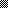 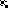 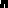 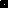 